Comportements et stratégies : représenter des nombres à 3 chiffres Comportements et stratégies : représenter des nombres à 3 chiffres Comportements et stratégies : représenter des nombres à 3 chiffres Comportements et stratégies : représenter des nombres à 3 chiffres 1. L’élève modélise des nombres en utilisant des blocs de base 10. 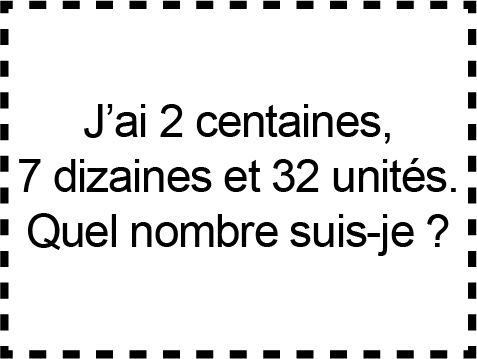 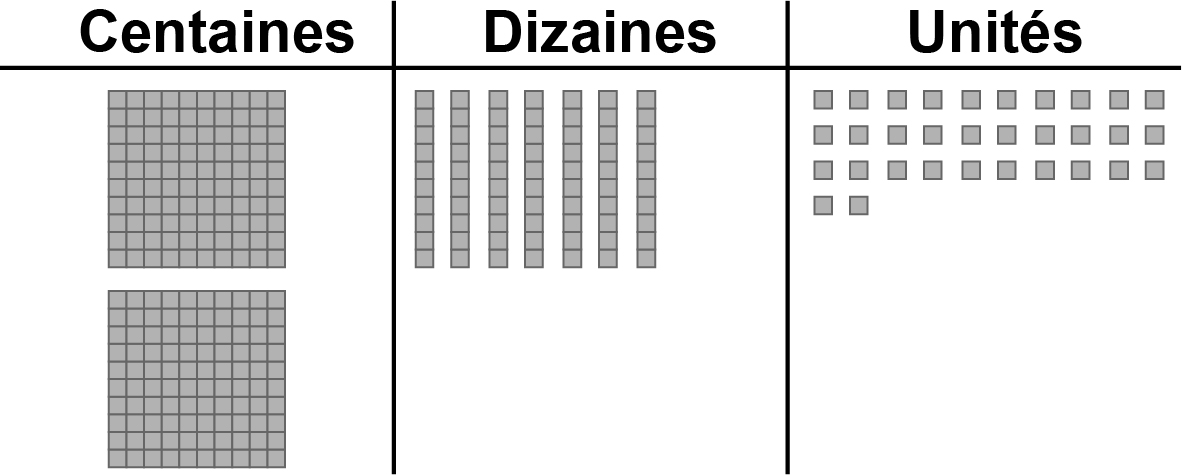 « J’ai modélisé 302. »2. L’élève modélise un nombre en utilisant le moins de centaines, de dizaines et d’unités. 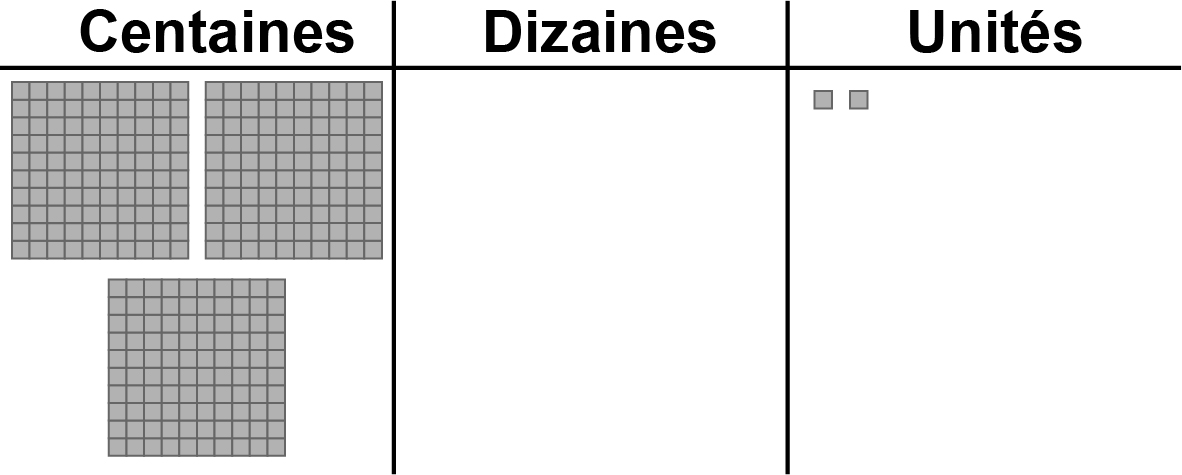 « J’ai échangé 30 unités contre 3 dizaines. »3. L’élève détermine le nombre modélisé et l’écrit de différentes façons. Trois cent deux ou 302« 2 centaines, 10 dizaines, 2 unités 2 centaines, 9 dizaines, 12 unités1 centaine, 20 dizaines, 2 unités☐ ☐ I I I I I I I I I I ▪ ▪ »4. L’élève modélise un nombre à 3 chiffres de différentes façons.« Le moins de centaines : 30 dizaines et 2 unités.Le plus d’unités : 302 unités. »Observations et documentationObservations et documentationObservations et documentationObservations et documentation